Phần đáp án câu trắc nghiệm: Tổng câu trắc nghiệm: 50.SỞ GD&ĐT ĐẮK LẮKTRƯỜNG THPT NGÔ GIA TỰ ĐÁP ÁN THI THỬ TỐT NGHIỆP 
NĂM HỌC 2021-2022MÔN TOÁN – Khối lớp 12 Thời gian làm bài : 90 phút 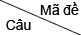 0010020030040050060070081[0.2] C[0.2] D[0.2] D[0.2] C[0.2] A[0.2] B[0.2] D[0.2] A2[0.2] D[0.2] C[0.2] B[0.2] D[0.2] C[0.2] D[0.2] A[0.2] B3[0.2] B[0.2] C[0.2] D[0.2] D[0.2] A[0.2] B[0.2] A[0.2] A4[0.2] C[0.2] A[0.2] C[0.2] C[0.2] C[0.2] B[0.2] D[0.2] C5[0.2] B[0.2] D[0.2] C[0.2] A[0.2] B[0.2] C[0.2] C[0.2] B6[0.2] C[0.2] A[0.2] B[0.2] A[0.2] C[0.2] A[0.2] B[0.2] B7[0.2] B[0.2] D[0.2] D[0.2] B[0.2] B[0.2] A[0.2] C[0.2] D8[0.2] D[0.2] D[0.2] A[0.2] B[0.2] D[0.2] C[0.2] B[0.2] A9[0.2] D[0.2] B[0.2] D[0.2] D[0.2] D[0.2] C[0.2] D[0.2] C10[0.2] C[0.2] A[0.2] C[0.2] C[0.2] B[0.2] A[0.2] C[0.2] A11[0.2] A[0.2] B[0.2] D[0.2] C[0.2] A[0.2] B[0.2] C[0.2] C12[0.2] B[0.2] B[0.2] A[0.2] B[0.2] D[0.2] A[0.2] D[0.2] C13[0.2] D[0.2] D[0.2] A[0.2] A[0.2] C[0.2] A[0.2] D[0.2] B14[0.2] A[0.2] A[0.2] B[0.2] D[0.2] D[0.2] D[0.2] A[0.2] B15[0.2] B[0.2] C[0.2] B[0.2] A[0.2] A[0.2] D[0.2] B[0.2] D16[0.2] D[0.2] C[0.2] A[0.2] B[0.2] B[0.2] C[0.2] D[0.2] C17[0.2] C[0.2] B[0.2] C[0.2] B[0.2] C[0.2] B[0.2] D[0.2] B18[0.2] D[0.2] A[0.2] A[0.2] C[0.2] A[0.2] D[0.2] A[0.2] D19[0.2] A[0.2] D[0.2] B[0.2] A[0.2] D[0.2] B[0.2] B[0.2] A20[0.2] B[0.2] A[0.2] D[0.2] A[0.2] A[0.2] B[0.2] A[0.2] C21[0.2] A[0.2] B[0.2] B[0.2] D[0.2] B[0.2] A[0.2] D[0.2] A22[0.2] A[0.2] D[0.2] D[0.2] B[0.2] B[0.2] A[0.2] B[0.2] B23[0.2] B[0.2] D[0.2] A[0.2] B[0.2] C[0.2] D[0.2] C[0.2] D24[0.2] D[0.2] C[0.2] A[0.2] C[0.2] D[0.2] C[0.2] A[0.2] B25[0.2] C[0.2] C[0.2] C[0.2] C[0.2] A[0.2] B[0.2] C[0.2] D26[0.2] B[0.2] D[0.2] C[0.2] B[0.2] D[0.2] D[0.2] D[0.2] A27[0.2] D[0.2] B[0.2] B[0.2] B[0.2] C[0.2] A[0.2] B[0.2] A28[0.2] A[0.2] D[0.2] A[0.2] D[0.2] A[0.2] B[0.2] A[0.2] B29[0.2] C[0.2] A[0.2] D[0.2] D[0.2] C[0.2] C[0.2] C[0.2] D30[0.2] C[0.2] B[0.2] B[0.2] A[0.2] B[0.2] A[0.2] C[0.2] A31[0.2] B[0.2] C[0.2] A[0.2] B[0.2] B[0.2] A[0.2] D[0.2] D32[0.2] D[0.2] C[0.2] C[0.2] C[0.2] A[0.2] C[0.2] B[0.2] B33[0.2] B[0.2] A[0.2] B[0.2] A[0.2] C[0.2] D[0.2] B[0.2] C34[0.2] A[0.2] A[0.2] C[0.2] A[0.2] A[0.2] A[0.2] A[0.2] A35[0.2] A[0.2] D[0.2] B[0.2] D[0.2] D[0.2] C[0.2] A[0.2] C36[0.2] B[0.2] B[0.2] D[0.2] B[0.2] D[0.2] D[0.2] C[0.2] A37[0.2] C[0.2] B[0.2] D[0.2] A[0.2] B[0.2] B[0.2] C[0.2] D38[0.2] A[0.2] D[0.2] C[0.2] C[0.2] C[0.2] A[0.2] B[0.2] A39[0.2] C[0.2] C[0.2] B[0.2] C[0.2] A[0.2] C[0.2] D[0.2] C40[0.2] A[0.2] B[0.2] D[0.2] B[0.2] C[0.2] D[0.2] C[0.2] D41[0.2] A[0.2] B[0.2] B[0.2] D[0.2] C[0.2] D[0.2] B[0.2] B42[0.2] C[0.2] C[0.2] C[0.2] A[0.2] A[0.2] C[0.2] B[0.2] A43[0.2] C[0.2] A[0.2] A[0.2] A[0.2] B[0.2] A[0.2] A[0.2] C44[0.2] A[0.2] D[0.2] A[0.2] B[0.2] B[0.2] C[0.2] C[0.2] D45[0.2] B[0.2] D[0.2] C[0.2] D[0.2] C[0.2] A[0.2] B[0.2] A46[0.2] C[0.2] A[0.2] D[0.2] C[0.2] D[0.2] B[0.2] A[0.2] C47[0.2] D[0.2] C[0.2] D[0.2] A[0.2] A[0.2] D[0.2] C[0.2] D48[0.2] A[0.2] C[0.2] B[0.2] D[0.2] C[0.2] D[0.2] B[0.2] C49[0.2] B[0.2] B[0.2] A[0.2] B[0.2] D[0.2] B[0.2] B[0.2] C50[0.2] C[0.2] B[0.2] B[0.2] C[0.2] B[0.2] C[0.2] D[0.2] D